THE PARISH OF ST ANNEGREENLANDS12TH  January 2020BAPTISM OF CHRIST1ST SUNDAY OF EPIPHANYDATES FOR YOUR DIARY:COFFEE MORNING AT LOW MOOR COMMUNITY CENTREEvery Monday (except Bank Holidays) from 10am - bring your crafts with you.PARENTS & TODDLERSEvery Tuesday during term time.  The next meeting is this Tuesday 14th January 2020.LET’S DO LUNCHShort service followed by lunch. The next lunch will be on Tuesday 4th February 2020.CHRISTIAN UNITYThe week of Christian Unity runs from 18th – 25th January.  Churches Together in Layton is holding a service on Wednesday 22nd January at St Mark’s Layton at 10.30am followed by refreshments.  Please let Deborah know if you will be attending as numbers need to be with St Mark’s beforehand.  Please support this if you can.  There will also be a service at 7pm on Wednesday 29th January at Open Door, Argosy Community Centre, Forshaw Avenue, FY3 7PW.  There will be no midweek service at St Anne’s on 30th January and no service at St Paul’s on 22nd January.CONTEMPLATIVE PRAYERMonday 27th January at 2.00pm at St Anne’sINCOME & EXPENDITURE 5th  January 2020  (WEEK 1)Income		£176.00Expenditure		£2865.75RUNNING TOTALIncome		£176.00Expenditure		£2865.75IN MEMORIUM: remembering this week:Frances Bertha Parry; Charles William Davies; John Campbell Lord; Elizabeth Berry; Eileen Humberstone; Gladys Jones; Harry Pitt; Arthur Edwards; Alice Palfrey; Martha Booth; John James Jackson; Jack Walsh; Agnes ‘Nan’ Haworth.BISHOP’S BIBLE CHALLENGEThis week’s verse is Matthew 28.20 – Being WitnessesAnd teaching them to obey everything that I have commanded you.  And remember, I am with you always, to the end of the age.FLOWER FUNDThe flower fund is very low.  If you are able to, please put a donation in the flower box on the table in church or see Kate.  Thank you.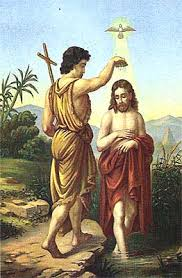 Worship this weekThursday 16th January 2020at 6.00pmEucharistFriday 17th January 2020at 6.00pmHealing ServiceWorship next Sunday19th January 20202nd Sunday of EpiphanyMorning Prayer at 8.45amEucharist at 9.30am with Laying on of handswww.blackpoolstannesgreenlands.co.uk                                  email: stannegreenlands@outlook.com